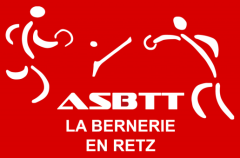 Association Bernerienne de Tennis de Table16, Rue Georges Clémenceau44760 LA BERNERIE EN RETZAdresse mail : info.asbtt@gmail.comFormulaire d’inscription AdultesSaison 2023-2024Je soussigné ___________________________________________________Adresse ______________________________________________________Code Postal __________  Ville _____________________________________Téléphone  __________________ Email _____________________________Date de naissance : _______________Je souscris une licence de tennis de table UFOLEP complémentaire : 		OUI    NON*Je souscris une licence de tennis de table FFTT complémentaire : 		OUI    NON*Je demande une proposition de souscription de garantie individuelle accident : OUI    NON*Nouvel adhérent : Je fournis avec ma cotisation un certificat médical m’autorisant la pratique du tennis de table.Ancien adhérent : le certificat médical de l’année précédente est valable 3 ans à condition de remplir un questionnaire de santé fourni par l’association. J’atteste avoir répondu négativement à toutes les questions du questionnaire de santé publié par l’arrêté du 20 avril 2017, lors de la demande de renouvellement de la licence pour la saison sportive 2023-2024.Signature : _____________	Droit à l’image : J’autorise l’association <ASBTT> à me photographier et me filmer dans le cadre des différents évènements que l’association organise. J’accepte l’utilisation et l’exploitation non commerciale de mon image dans le cadre de la promotion de l’association, notamment sur le site internet de l’association, ainsi que reproduction sur quel que support que ce soit (papier, analogique ou numérique) actuel ou futur et ce, pour la durée de vie des documents réalisés ou de l’association. En conséquence de quoi, je renonce expressément à me prévaloir d’un quelconque droit à l’image et à toute action à l’encontre de l’<ASBTT> qui trouverait son origine dans l’exploitation de mon image dans le cadre précité.                                                                               Réponse : OUI   NON*  Je reconnais avoir pris connaissance du règlement intérieur.    *entourer votre choix                                                                                  									Date :								Signature :